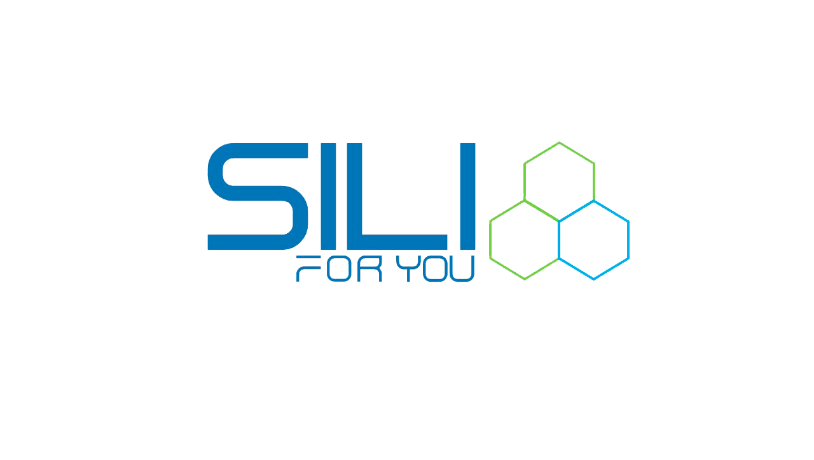 Информация для размещения на сайтеФонда поддержки и развития регионов «Родной край»Hello! I’m SILI!SILI – это первая единая интеллектуальная система по управлению экоинновационной деятельностью.Защита Системы состоялась 25 марта 2021 года на круглом столе "Цифровизация коммуникаций между образовательными, научными и производственными предприятиями и организациями в сфере экологии и природопользования", проводимом в Торгово-промышленной палате Российской Федерации.Официальный старт SILI был дан 11 июня 2021 года на круглом столе «Цифровая экология» на форуме «Твой ЭкоФорум-2021» в г. Калуга.Главной целью SILI является повышение эффективности научно-технической 
и образовательной деятельности в области экологического развития Российской Федерации.Для достижения данной цели к 2024 году были установлены следующие показатели:коммерческая реализации 10 000 патентов в годвыпуск на рынок экоинноваций 10 000 бизнес-кейсов и услуг, в том числе с искусственным интеллектом, в годувеличение экспорта инноваций на 30%повышение востребованности 100 экообразовательных программувеличение интенсивности затрат на инновации на 10%Поставлена планка к 2025 году SILI стать международной пророссийской корпорацией, входящей в ТОП-5 самых инновационных организаций мира с капитализацией в $1 трлн.Для достижения данной цели SILI готова выполнять задачу организации 
и обеспечения централизованного доступа любому человеку для получения помощи 
в реализации его экологических инициатив, проектов и идей, в том числе опираясь 
на собственный искусственный интеллект.Выполнение этой задачи осуществляется за счёт оказания перечня уникальных услуг и предоставления возможности взаимодействия пользователей в деловой сети SILI. Все результаты деятельности пользователей отражаются и своевременно актуализируются в базе данных Системы.Деятельность SILI в настоящее время и в долгосрочной перспективе актуально тем, что к 2100 году прогнозируется ухудшение качества и безопасности жизни почти каждого человека в России и в мире из-за последствий глобальных климатических последствий, которые мы уже ощущаем сегодня…Перечень уникальных услуг включает в себя оказание различной помощи инициаторам экологических проектов и идей; выполнение заказов на разработку 
и продвижение экоинноваций; осуществление подбора образовательных программ 
для предоставления заказчику уникальных специалистов по его требованию, а также выполнения заказов на разработку новых или увеличения востребованности существующих экообразовательных программ.При этом SILI создаёт необходимые условия для увеличения своей инвестиционной прибыльности и медийной привлекательности.Все поступающие заявки и заказы обрабатываются экспертами. По результатам экспертизы выдаётся экспертное заключение или коммерческое предложение.По части образовательных услуг коммерческих предложений может быть несколько, так как заказ на обучение отправляется в несколько образовательных организаций, благодаря ресурсам Международного научно-образовательного Консорциума «Кадры для зелёной экономики».В качестве катализатора заявок и увеличения доверия пользователей мы совместно с партнёрами открыли новое направление деятельности: организация научно-технических мероприятий в цифровом формате. Благодаря этим мероприятиям уже сегодня можно заявиться со своими проектами, идеями, инновациями по экологической тематике, в том числе с искусственным интеллектом, а также с научной работой с выгодными условиями для каждого участника.Также для подстраховки достижения поставленных показателей и сроков мы решили плавно и аккуратно начать создание и внедрение в SILI искусственного интеллекта, опираясь на алгоритмы взаимодействия в рамках многочисленных взаимодействий по реализации проектов и заказов. Мы подсчитали, что ручное машинное обучение (пока так) позволит с 2024 года сократить рутинную работу человеку на 40%, освободив это время для перспективной и творческой работы.Почему людям интересно и выгодно взаимодействовать с SILI?Система помогает инициаторам в разработке и продвижению их идей. Даже если у них нет опыта, связей и ресурсов. Эксперты SILI рассмотрят поступающие заявки и выдадут экспертное заключение, где будет подробно описано как заявку сделать лучше и предложат пути сотрудничества. Даже если заключение отрицательно, эксперты детально обоснуют почему оно отрицательное и предложат механизмы выхода из положения.Вы можете обратиться за помощью для Вашей инициативы, с идеей, с заказом из любой точки Земли, где есть девайс и интернет.В качестве механизма взаимодействия был выбран принцип «человек-система» и «система-человек», аналогом которой является известный портал Гос. Услуги.Только теперь благодаря SILI больше не нужно прорабатывать десятки и сотни образовательных организаций, сотни и тысячи организаций для создания экоинноваций, тратить время на поиск необходимых образовательных программ, чтобы обучить нужных Вам специалистов, а также добиваться ответа, почему инвесторы и эксперты Конкурсов говорят «нет» Вашей действительно классной идее или проекту.Всё что Вам нужно сделать - это используя свой девайс с подключением к сети интернет зайти в SILI, выбрать необходимую Вам услугу и заполнить соответствующую ей форму заявки.Предлагаем воспользоваться нашим предложением!